Кроссворд «Профессий».Техника исполнения: аппликация, цветные карандаши.Колова Татьяна,  10 б класс, 16 лет.ГБОУ РК «Школа-интернат № 18». Карелия, 186326, Медвежьегорский район, пгт Повенец.Учитель-логопед Федорова Юлия Викторовна fedorovayv2014@yandex.ru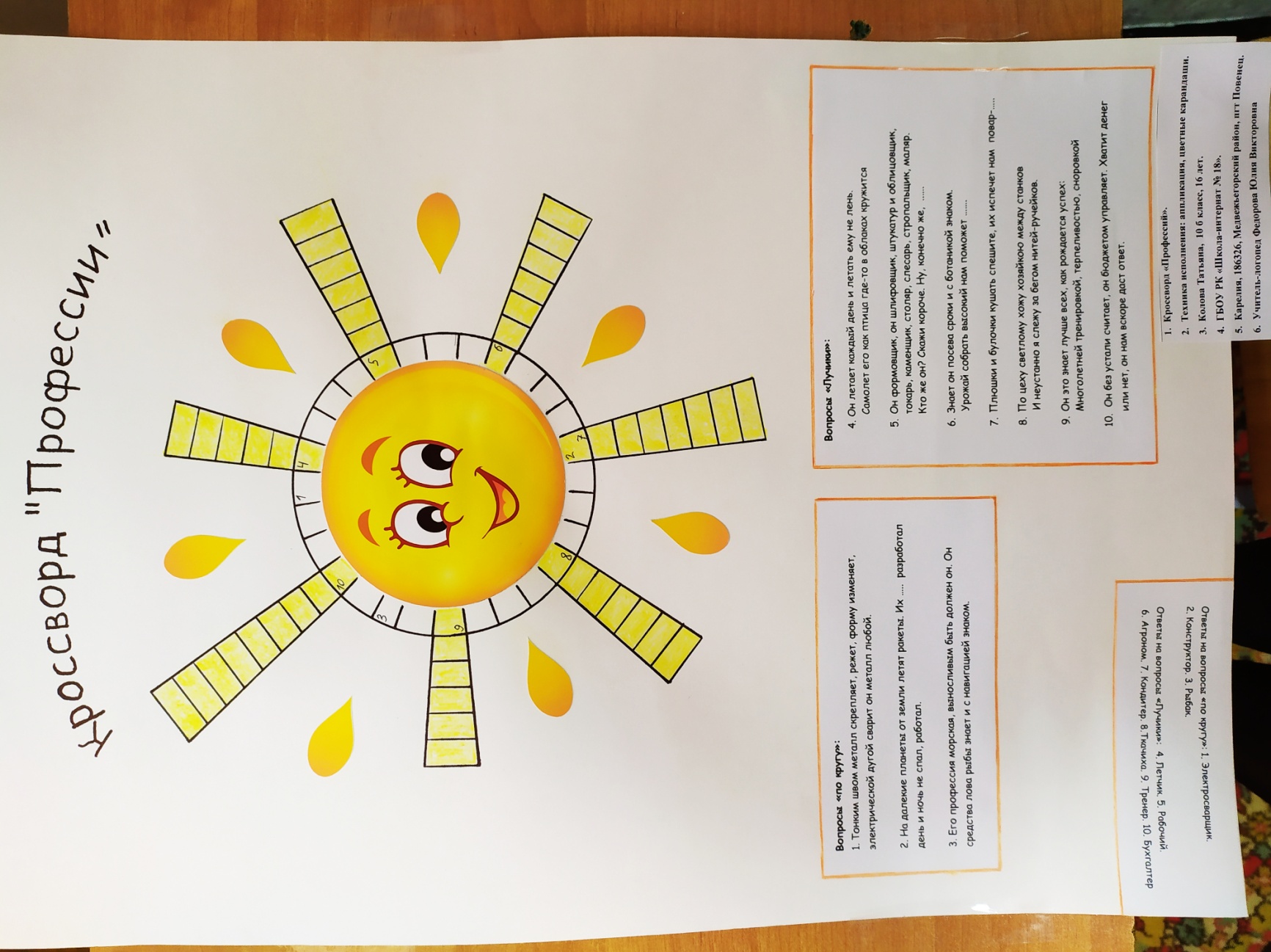 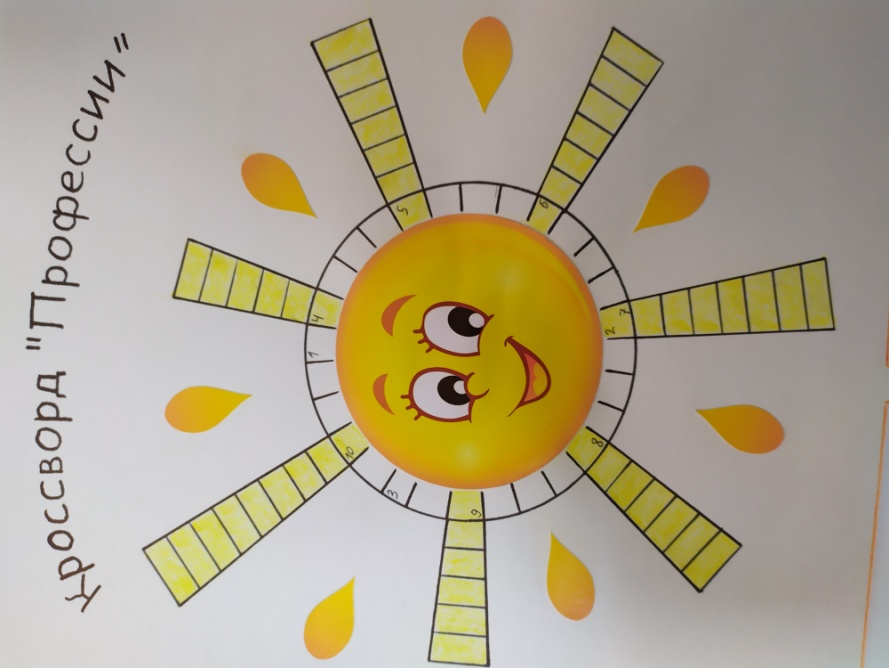 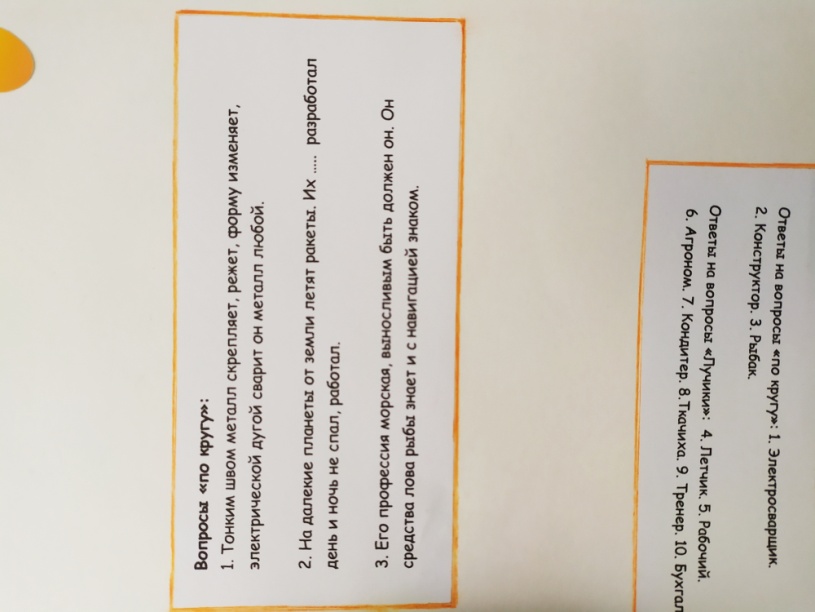 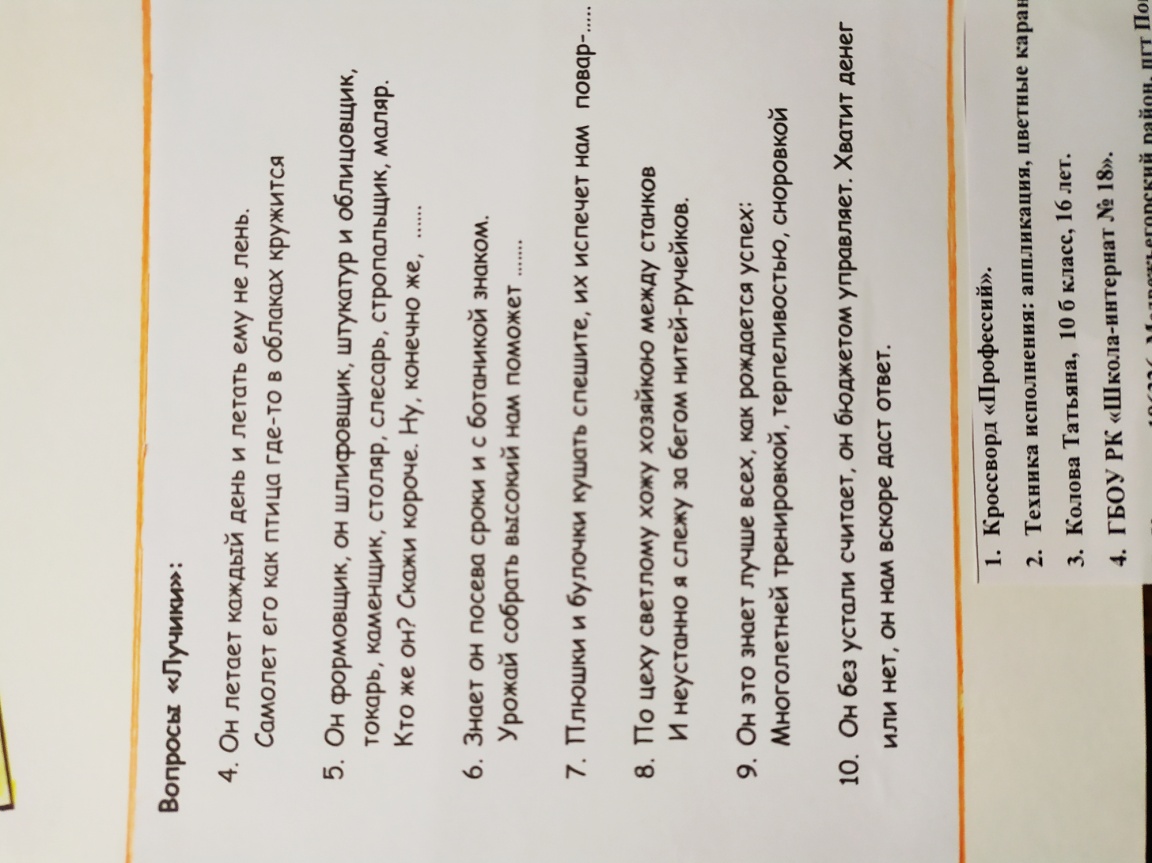 СПАСИБО !